Work from Home  Week 4 – Year 5 Maths – Complete one challenge per day. Different sheets depending on your table group in maths.Times table rock stars – 15 mins Reading – 30 minutes at least per day.                     When you finish a book – write a book review. Maths – Complete one challenge per day. Different sheets depending on your table group in maths Times table rock stars – 15 mins Reading – 30 minutes at least per day.                     When you finish a book – write a book review. Maths – Complete one challenge per day. Different sheets depending on your table group in mathsTimes table rock stars – 15 mins Reading – 30 minutes at least per day.                     When you finish a book – write a book review.Maths – Complete one challenge per day. Different sheets depending on your table group in mathsTimes table rock stars – 15 mins Reading – 30 minutes per day. When you finish a book – write a review. 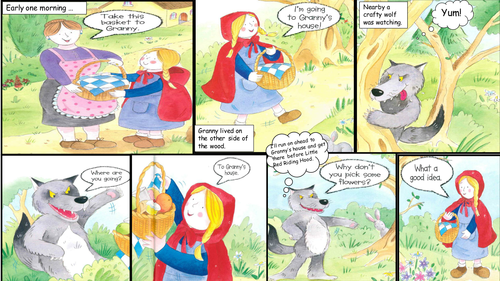 Maths – Complete one challenge per day. Different sheets depending on your table group in maths Times table rock stars – 15 mins Reading – 30 minutes at least per day.                     When you finish a book – write a book review. 